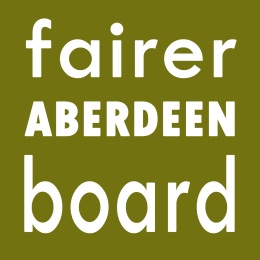 Fairer Aberdeen Board6pm, Thursday 10th DecemberTown HouseAgendaApologiesNorthfield Academy welding money, change of use – Neil Hendry Minute of meeting 29th September 2015Minute of meeting 29th October 2015Matters arising – reply from ADPFinancial updateIndicative 3 year fundingCash In Your Pocket verbal update – Susan ThomsCommunity Support Fund verbal update – Anne KnightDraft Annual Report for Council 16.12.15AOCB